	16+                                                                                                           выпуск №2(288) 25.01.2023гПечатное средство массовой информации сельского поселения Большая Дергуновка муниципального района Большеглушицкий Самарской области – газета _____________________________________________________________________________ОФИЦИАЛЬНОЕ ОПУБЛИКОВАНИЕМУНИЦИПАЛЬНОЕ УЧРЕЖДЕНИЕАДМИНИСТРАЦИЯСЕЛЬСКОГО ПОСЕЛЕНИЯБОЛЬШАЯ ДЕРГУНОВКАМУНИЦИПАЛЬНОГО РАЙОНАБОЛЬШЕГЛУШИЦКИЙСАМАРСКОЙ ОБЛАСТИ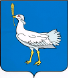 РОССИЙСКАЯ ФЕДЕРАЦИЯМУНИЦИПАЛЬНЫЙ  РАЙОНБОЛЬШЕГЛУШИЦКИЙСАМАРСКОЙ  ОБЛАСТИАДМИНИСТРАЦИЯСЕЛЬСКОГО  ПОСЕЛЕНИЯБОЛЬШАЯ ДЕРГУНОВКА______________________________ПОСТАНОВЛЕНИЕот 20 января 2023 г. № 6О внесении изменения в Положение о денежном содержании рабочих и служащих, занимающих должности (профессии), не отнесенные к муниципальным должностям муниципальной службы, и осуществляющих техническое обеспечение деятельности администрации сельского поселения Большая Дергуновка муниципального района Большеглушицкий Самарской области и её структурных подразделений, утвержденное постановлением главы сельского поселения Большая Дергуновка муниципального района Большеглушицкий Самарской области от 01.06.2011 № 21В соответствии с Трудовым кодексом Российской Федерации, Федеральным законом от 06.10.2003 № 131-ФЗ «Об общих принципах организации местного самоуправления в Российской Федерации», Уставом сельского поселения Большая Дергуновка муниципального района Большеглушицкий Самарской области    ПОСТАНОВЛЯЮ:1. Внести в Положение о денежном содержании рабочих и служащих, занимающих должности (профессии), не отнесенные к муниципальным должностям муниципальной службы, и осуществляющих техническое обеспечение деятельности администрации сельского поселения Большая Дергуновка муниципального района Большеглушицкий Самарской области и её структурных подразделений, утвержденное постановлением главы сельского поселения Большая Дергуновка муниципального района Большеглушицкий Самарской области от 01.06.2011 № 21(«Большедергуновские Вести» 2018, 01 февраля, № 3(129), «Большедергуновские Вести» 2018, 29 июня № 13(139), «Большедергуновские Вести» 2018, 31 августа, № 17 (143), «Большедергуновские Вести» 2019, 30 сентября, № 25 (178), «Большедергуновские Вести» 2020, 31 января, № 3 (192), «Большедергуновские Вести» 2022, 31 января, № 1 (255)), следующее изменение:1) пункт 4.3. изложить в следующей редакции:«3.4. Ежемесячное денежное поощрение по результатам работы производится в целях усиления их материальной заинтересованности в повышении качества выполняемых задач, уровня ответственности за порученную работу, а также в своевременном и добросовестном исполнении своих обязанностей.Ежемесячное денежное поощрение работников производится ежемесячно по результатам работы и зависит от выполнения следующих качественных и количественных показателей труда работников:добросовестное, своевременное и качественное выполнение должностных обязанностей, поручений и заданий;проявление разумной инициативы при выполнении заданий;соблюдение трудовой дисциплины и правил внутреннего трудового распорядка.Размер ежемесячного денежного поощрения составляет 33 процента от должностного оклада работника.Работникам, отработавшим неполный месяц, ежемесячное денежное поощрение начисляется пропорционально отработанному времени.В случае изменения в течение месяца должностного оклада работника для расчёта ежемесячного денежного поощрения берётся последний должностной оклад работника.Ежемесячное денежное поощрение выплачивается в день выплаты заработной платы за вторую половину расчетного месяца на основании правового акта о выплате ежемесячного денежного поощрения.».2. Настоящее постановление вступает в силу с 01 февраля 2023 года.И.о. Главы сельского поселения Большая Дергуновка муниципального района Большеглушицкий  Самарской области                      			                                      В.И. Дыхно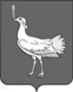 СОБРАНИЕ ПРЕДСТАВИТЕЛЕЙСЕЛЬСКОГО ПОСЕЛЕНИЯБОЛЬШАЯ ДЕРГУНОВКАМУНИЦИПАЛЬНОГО РАЙОНА БОЛЬШЕГЛУШИЦКИЙСАМАРСКОЙ ОБЛАСТИЧЕТВЕРТОГО СОЗЫВА Р Е Ш Е Н И Е  № 127 от 20 января 2023 г. Об установлении размера платы за пользование жилым помещением (платы за наем), платы за содержание жилого помещения для нанимателей жилых помещений по договорам социального найма и договорам найма жилых помещений государственного или муниципального жилищного фонда и размера платы за содержание жилого помещения для собственников жилых помещений, которые не приняли решение о выборе способа управления многоквартирным домом, а также размера платы за содержание жилого помещения для собственников помещений в многоквартирном доме, которые на их общем собрании не приняли решение об установлении размера платы за содержание жилого помещения на 2023 год, на территории сельского поселения Большая Дергуновка муниципального района Большеглушицкий Самарской областиРуководствуясь нормами Жилищного Кодекса Российской Федерации,  Федеральным законом от 06.10.2003 г. № 131-ФЗ «Об общих принципах организации местного самоуправления в Российской Федерации»,  нормами Устава сельского поселения Большая Дергуновка муниципального района Большеглушицкий Самарской области, Собрание представителей сельского поселения Большая Дергуновка муниципального района Большеглушицкий Самарской областиР Е Ш И Л О:Установить на территории сельского поселения Большая Дергуновка муниципального района Большеглушицкий Самарской области:1) размер платы за содержание жилого помещения для нанимателей жилых помещений по договорам социального найма и договорам найма жилых помещений государственного или муниципального жилищного фонда и размера платы за содержание жилого помещения для собственников жилых помещений, которые не приняли решение о выборе способа управления многоквартирным домом, а также размера платы за содержание жилого помещения для собственников помещений в многоквартирном доме, которые на их общем собрании не приняли решение об установлении размера платы за содержание жилого помещения, на территории сельского поселения Большая Дергуновка муниципального района Большеглушицкий Самарской области на 2023 год согласно приложению №1 (НДС не облагается).размер платы за пользование жилым помещением (платы за наем) для нанимателей жилых помещений по договорам социального найма и договорам найма жилых помещений государственного или муниципального жилищного фонда и размера платы за содержание жилого помещения для собственников жилых помещений, которые не приняли решение о выборе способа управления многоквартирным домом, а также размера платы за содержание жилого помещения для собственников помещений в многоквартирном доме, которые на их общем собрании не приняли решение об установлении размера платы за содержание жилого помещения, на территории сельского поселения Большая Дергуновка муниципального района Большеглушицкий Самарской области на 2023 год согласно приложению № 2. Смету ежемесячных расходов на управление, техническое обслуживание и содержание общего имущества многоквартирного дома (в расчете на 1 кв.м. общей площади помещения) с 01.01.2023г. (приложение №3).2. Освободить от уплаты платы за пользование жилым помещением (платы за наем), платы за содержание жилого помещения для нанимателей жилых помещений по договорам социального найма и договорам найма жилых помещений государственного или муниципального жилищного фонда и платы за содержание жилого помещения для собственников жилых помещений, которые не приняли решение о выборе способа управления многоквартирным домом, а также платы за содержание жилого помещения для собственников помещений в многоквартирном доме, которые на их общем собрании не приняли решение об установлении размера платы за содержание жилого помещения, граждан Российской Федерации, призванных в соответствии с Указом Президента Российской Федерации от 21.09.2022 № 647 «Об объявлении частичной мобилизации в Российской Федерации» на военную службу по мобилизации в Вооруженные Силы Российской Федерации.3. Со дня вступления в  силу настоящего решения  признать утратившим силу:- Решение Собрания представителей сельского поселения Большая Дергуновка муниципального района Большеглушицкий Самарской области №89 от 29.03.2022г. «Об установлении размера платы за пользование жилым помещением (платы за наем), платы за содержание жилого помещения для нанимателей жилых помещений по договорам социального найма и договорам найма жилых помещений государственного или муниципального жилищного фонда и размера платы за содержание жилого помещения для собственников жилых помещений, которые не приняли решение о выборе способа управления многоквартирным домом, а также размера платы за содержание жилого помещения для собственников помещений в многоквартирном доме, которые на их общем собрании не приняли решение об установлении размера платы за содержание жилого помещения на 2022 год, на территории сельского поселения Большая Дергуновка муниципального района Большеглушицкий Самарской области».4. Настоящее Решение вступает в силу со дня его официального опубликования и распространяется на правоотношения, возникшие с 1 января 2023 года.5.Опубликовать настоящее Решение в газете «Большедергуновские  Вести» и разместить на официальном сайте Администрации сельского поселения Большая Дергуновка муниципального района Большеглушицкий Самарской области (https://adm-dergunovka.ru/ ) в сети «Интернет».Председатель Собрания представителей сельского поселения Большая Дергуновкамуниципального района Большеглушицкий Самарской области                                             А.В. ЧечинИ.о. Главы сельского поселения Большая Дергуновка муниципального района БольшеглушицкийСамарской области                      			                               В.И. ДыхноПриложение № 1к Решению Собрания представителей сельского поселения Большая Дергуновкамуниципального района Большеглушицкий Самарской области от 20 января 2023г. №127  Размер платыза содержание жилого помещения для нанимателей жилых помещений по договорам социального найма и договорам найма жилых помещений государственного или муниципального жилищного фонда и размера платы за содержание жилого помещения для собственников жилых помещений, которые не приняли решение о выборе способа управления многоквартирным домом, а также размера платы за содержание жилого помещения для собственников помещений в многоквартирном доме, которые на их общем собрании не приняли решение об установлении размера платы за содержание жилого помещения, на территории сельского поселения Большая Дергуновка муниципального района Большеглушицкий Самарской области на 2023 годПриложение № 2к Решению Собрания представителей сельского поселения Большая Дергуновкамуниципального района Большеглушицкий Самарской области от 20 января 2023г. №127  Размер платыза пользование жилым помещением (платы за наем) для нанимателей жилых помещений по договорам социального найма и договорам найма жилых помещений государственного или муниципального жилищного фонда и размера платы за содержание жилого помещения для собственников жилых помещений, которые не приняли решение о выборе способа управления многоквартирным домом, а также размера платы за содержание жилого помещения для собственников помещений в многоквартирном доме, которые на их общем собрании не приняли решение об установлении размера платы за содержание жилого помещения, на территории сельского поселения Большая Дергуновка муниципального района Большеглушицкий Самарской области на 2023 годПриложение №3к Решению Собрания представителей сельского поселения Большая Дергуновкамуниципального района Большеглушицкий Самарской области от 20 января 2023г. №127  Смета ежемесячных расходов на управление, техническое обслуживание и содержание общего имущества многоквартирного дома (в расчете на 1 кв.м.общей площади помещения) с 01.01.2023г.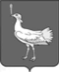 СОБРАНИЕ ПРЕДСТАВИТЕЛЕЙСЕЛЬСКОГО ПОСЕЛЕНИЯБОЛЬШАЯ ДЕРГУНОВКАМУНИЦИПАЛЬНОГО РАЙОНАБОЛЬШЕГЛУШИЦКИЙСАМАРСКОЙ ОБЛАСТИЧЕТВЕРТОГО СОЗЫВАРЕШЕНИЕ № 128от 20 января 2023 годаО внесении изменения в Положение о денежном содержании муниципальных служащих муниципальной службы в органах местного самоуправления сельского поселения Большая Дергуновка муниципального района Большеглушицкий Самарской области, утвержденное Решением Собрания представителей сельского поселения Большая Дергуновка муниципального района Большеглушицкий Самарской области от 10.12.2021 № 64В соответствии с Трудовым кодексом Российской Федерации, Федеральным законом от 06.10.2003 № 131-ФЗ «Об общих принципах организации местного самоуправления в Российской Федерации», Федеральным законом от 02.03.2007 № 25-ФЗ «О муниципальной службе в Российской Федерации», Законом Самарской области от 09.10.2007 № 96-ГД «О муниципальной службе в Самарской области» Собрание представителей сельского поселения Большая Дергуновка муниципального района Большеглушицкий Самарской областиРЕШИЛО:1. Внести в Положение о денежном содержании  муниципальных служащих муниципальной службы в органах местного самоуправления сельского поселения Большая Дергуновка муниципального района Большеглушицкий Самарской области, утвержденное Решением Собрания представителей сельского поселения Большая Дергуновка муниципального района Большеглушицкий Самарской области от 10.12.2021 № 64 (Большедергуновские Вести, 2021, 15 декабря, № 34(253)), следующее изменение:1) пункт 4.6. изложить в следующей редакции:«4.6. Ежемесячное денежное поощрение муниципального служащего выплачивается по представлению непосредственного руководителя подразделения.Размер ежемесячного денежного поощрения составляет 33 процента от должностного оклада муниципального служащего.Ежемесячное денежное поощрение выплачивается в день выплаты заработной платы за вторую половину расчетного месяца на основании соответствующего правового акта, локального акта о выплате ежемесячного денежного поощрения.В случае изменения в течение месяца должностного оклада муниципального служащего для расчёта ежемесячного поощрения берётся последний должностной оклад муниципального служащего.Ежемесячное денежное поощрение выплачивается за фактически отработанное время за учётный период и учитывается во всех случаях исчисления среднего заработка, предусмотренных трудовым законодательством.».2. Направить настоящее Решение главе сельского поселения Большая Дергуновка муниципального района Большеглушицкий Самарской области для подписания и официального опубликования.3. Настоящее Решение вступает в силу после его официального опубликования и распространяется на правоотношения, возникшие с 01 февраля 2023 года.Председатель Собрания представителей сельского поселения Большая Дергуновкамуниципального района Большеглушицкий Самарской области                                           А.В. ЧечинИ.о. Главы сельского поселения Большая Дергуновка муниципального района Большеглушицкий  Самарской области                      			                                      В.И. Дыхно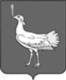 СОБРАНИЕ ПРЕДСТАВИТЕЛЕЙСЕЛЬСКОГО ПОСЕЛЕНИЯБОЛЬШАЯ ДЕРГУНОВКАМУНИЦИПАЛЬНОГО РАЙОНАБОЛЬШЕГЛУШИЦКИЙСАМАРСКОЙ ОБЛАСТИЧЕТВЕРТОГО СОЗЫВАРЕШЕНИЕ № 129от 20 января 2023 годаО внесении изменения в Положение о денежном содержании лиц, замещающих муниципальные должности сельского поселения Большая Дергуновка муниципального района Большеглушицкий Самарской области, утвержденное Решением Собрания представителей сельского поселения Большая Дергуновка муниципального района Большеглушицкий Самарской области от 10.12.2021 № 63В соответствии с Федеральным законом от 06.10.2003 № 131-ФЗ «Об общих принципах организации местного самоуправления в Российской Федерации», Уставом сельского поселения Большая Дергуновка муниципального района Большеглушицкий Самарской области Собрание представителей сельского поселения Большая Дергуновка муниципального района Большеглушицкий Самарской области                                                РЕШИЛО:1. Внести в Положение о денежном содержании лиц, замещающих муниципальные должности сельского поселения Большая Дергуновка муниципального района Большеглушицкий Самарской области, утвержденное Решением Собрания представителей сельского поселения Большая Дергуновка муниципального района Большеглушицкий Самарской области от 10.12.2021 № 63 (Большедергуновские Вести, 2021, 15 декабря, № 34(253), следующее изменение:1) пункт 4.5. изложить в следующей редакции:«4.5. Размер ежемесячного денежного поощрения лица, замещающего муниципальную должность, составляет 33 процента от должностного оклада лица, замещающего муниципальную должность.Ежемесячное денежное поощрение выплачивается в день выплаты заработной платы за вторую половину расчетного месяца на основании правового акта о выплате ежемесячного денежного поощрения.В случае изменения в течение месяца должностного оклада лица, замещающего муниципальную должность, для расчёта ежемесячного поощрения берётся последний должностной оклад лица, замещающего муниципальную должность.Ежемесячное денежное поощрение выплачивается за фактически отработанное время за учётный период и учитывается во всех случаях исчисления среднего заработка, предусмотренных трудовым законодательством.».2. Направить настоящее Решение главе сельского поселения Большая Дергуновка муниципального района Большеглушицкий Самарской области для подписания и официального опубликования.3. Настоящее Решение вступает в силу после его официального опубликования и распространяется на правоотношения, возникшие с 01 февраля 2023 года.Председатель Собрания представителей сельского поселения Большая Дергуновкамуниципального района Большеглушицкий Самарской области                                           А.В. ЧечинИ.о. Главы сельского поселения Большая Дергуновка муниципального района Большеглушицкий  Самарской области                      			                                      В.И. Дыхно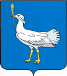 РОССИЙСКАЯ ФЕДЕРАЦИЯМУНИЦИПАЛЬНЫЙ  РАЙОНБОЛЬШЕГЛУШИЦКИЙСАМАРСКОЙ  ОБЛАСТИАДМИНИСТРАЦИЯСЕЛЬСКОГО  ПОСЕЛЕНИЯБОЛЬШАЯ ДЕРГУНОВКА______________________________ПОСТАНОВЛЕНИЕот 23 января  2023 г. № 7Об утверждении перечня объектов водоснабжения, в отношении которых планируется заключение концессионных соглашенийРуководствуясь п. 3 ст. 4, п. 20 ст. 39 Федерального закона от 21.07.2005 г. №115-ФЗ «О концессионных соглашениях», Уставом сельского поселения Большая Дергуновка муниципального района Большеглушицкий Самарской области, администрация сельского поселения Большая Дергуновка муниципального района Большеглушицкий Самарской областиПОСТАНОВЛЯЕТ:Утвердить перечень объектов водоснабжения, являющихся собственностью сельского поселения Большая Дергуновка муниципального района Большеглушицкий Самарской области, в отношении которых планируется заключение концессионных соглашений, согласно приложению 1.Утвердить порядок получения копии отчета о техническом обследовании объектов теплоснабжения, в отношении которых планируется заключение концессионных соглашений, согласно приложению 2.Разместить настоящее постановление на официальном сайте администрации сельского поселения Большая Дергуновка муниципального района Большеглушицкий Самарской области в сети «Интернет» (http://adm-dergunovka.ru/) и официальном сайте Российской Федерации в информационно-телекоммуникационной сети "Интернет" для размещения информации о проведении торгов (www.torgi.gov.ru).Настоящее постановление вступает в силу после его официального опубликования.И.о. Главы сельского поселения  Большая Дергуновка муниципального района БольшеглушицкийСамарской области                                                                                 В.И. Дыхно Исп. Жуваго В.С.8(84673)6457	Приложение 1к постановлению администрации сельского поселения  Большая Дергуновка муниципального района Большеглушицкий Самарской области «Об утверждении перечня объектов водоснабжения, в отношении которых планируется заключение концессионных соглашений»от 23 января 2023 г. № 7Переченьобъектов водоснабжения, являющихся собственностью сельского поселения  Большая Дергуновка муниципального района Большеглушицкий Самарской области, в отношении которых планируется заключение концессионных соглашенийПриложение 2к постановлению администрации сельского поселения  Большая Дергуновка муниципального района Большеглушицкий Самарской области «Об утверждении перечня объектов водоснабжения, в отношении которых планируется заключение концессионных соглашений»от 23 января 2023 г. № 7Порядок получения копии отчета о техническом обследовании объектов водоснабжения, в отношении которых планируется заключение концессионных соглашенийКопия отчета о техническом обследовании объектов водоснабжения, в отношении которых планируется заключение концессионных соглашений, предоставляется администрацией сельского поселения  Большая Дергуновка муниципального района Большеглушицкий Самарской области по письменному запросу заинтересованного лица в пятидневный срок со дня получения запроса.ПРОТОКОЛсобрания граждан сельского поселения Большая Дергуновка муниципального района Большеглушицкий Самарской областиУчастие в конкурсном отборе общественных проектов по государственной программе Самарской области «Поддержка инициатив населения муниципальных образований в Самарской области» на 2017 – 2025 годы утвержденной постановлением Правительства Самарской области № 323 от 17.05.2017 г. по направлению «Участие в организации деятельности по сбору твердых коммунальных отходов, в том числе по установке площадок для сбора твердых коммунальных отходов, на территориях населенных пунктов, застроенных объектами индивидуального жилищного строительства, а также на земельных участках, являющихся имуществом общего пользования и расположенных в границах территории ведения гражданами садоводства или огородничества для собственных нужд и (или) предназначенных для размещения другого имущества общего пользования», проект ««Чистое село» обустройство  площадок накопления твердых коммунальных отходов в с. Большая Дергуновка, с. Березовка»Часть территории  в пределах которой проводится собрание граждан: село Большая Дергуновка, село Березовка муниципального района Большеглушицкий Самарской области(в соответствии с п. 2 Решения Собрания представителей сельского поселения Большая Дергуновка муниципального района Большеглушицкий Самарской области № 130 от  20.01.2023г. «О назначении и проведении собрания граждан сельского поселения Большая Дергуновка муниципального района Большеглушицкий Самарской области».)Дата проведения собрания: "24"января 2023 г.Место проведения собрания: Самарская область, Большеглушицкий район, с. Большая Дергуновка, ул. Советская, д .97  Открытие собрания: 10 часов 00 минут.Собрание закрыто: 11 часов 00 минут.Инициаторы собрания: Колодзев Олег Валерьянович- житель села Большая Дергуновка муниципального района Большеглушицкий Самарской области; Максименко Галина Михайловна - житель села Большая Дергуновка муниципального района Большеглушицкий Самарской области;Грачева Мария Павловна- житель села Большая Дергуновка муниципального района Большеглушицкий Самарской области;Кочеткова Галина Петровна- житель села Большая Дергуновка муниципального района Большеглушицкий Самарской области;Заковыркина Лилия Сергеевна- житель села Большая Дергуновка муниципального района Большеглушицкий Самарской области;Садовников Сергей Александрович- житель села Березовка муниципального района Большеглушицкий Самарской области;Балашова Оксана Викторовна- житель села Березовка муниципального района Большеглушицкий Самарской области;Зайцев Владимир Николаевич- житель села Березовка муниципального района Большеглушицкий Самарской области;Казачева Татьяна Петровна- житель села Большая Дергуновка муниципального района Большеглушицкий Самарской области;Ромашков Сергей Алексеевич- житель села Большая Дергуновка муниципального района Большеглушицкий Самарской области.Жители, имеющие право участвовать в собрании 501 человек Зарегистрированные участники собрания 53 человека (в соответствии ст. 3.1 Положения о порядке назначения и организации проведения собрания граждан на территории сельского поселения Большая Дергуновка муниципального района Большеглушицкий Самарской области, утвержденного Решением Собрания представителей сельского поселения Большая Дергуновка муниципального района Большеглушицкий Самарской области № 255 от  10.09.2020г. «Об утверждении  Положения о порядке назначения и организации проведения собрания граждан на территории сельского поселения Большая Дергуновка муниципального района Большеглушицкий Самарской области», собрание правомочно).Председатель собрания: Дыхно Валерий Иванович – и.о. Главы сельского поселения Большая Дергуновка муниципального района Большеглушицкий Самарской областиСекретарь собрания: Жуваго Виктория Сергеевна – ведущий специалист администрации сельского поселения Большая Дергуновка муниципального района Большеглушицкий Самарской областиСостав Президиума собрания:1. Ромашкова Татьяна Владимировна – председатель Президиума, 2. Алиева Эльмира Рамазановна – секретарь Президиума,                                        3. Максименко Евгений Иосифович – член Президиума.Приглашенные:1. Адонин Василий Петрович, генеральный директор ООО «ТТС-Агро»,2. Пендюхов Валерий Викторович, генеральный директор ООО «Агросоюз»,3. Караблин Евгений Иванович, индивидуальный предприниматель Караблин Е.И.4. Зубов Павел Николаевич, директор ООО «Берёзовское»,5. Орехова Антонина Васильевна ООО «КХ Родник».Повестка дня:1. Об участи в конкурсном отборе общественных проектов по государственной программе Самарской области «Поддержка инициатив населения муниципальных образований в Самарской области» на 2017 – 2025 годы и инициативах, предложениях участниками собрания. 2. О составе инициативной группы по реализации проекта.3. О пожертвованиях со стороны физических и юридических лиц в софинансировании  расходного обязательства при предоставлении субсидии на проведение мероприятий по реализации общественного проекта.4. О выборе группы общественного контроля за ходом реализации общественного проекта.5. О последующем содержании  объекта, созданного при реализации проекта. ПО ПЕРВОМУ ВОПРОСУ повестки дня  ВЫСТУПИЛ: Дыхно Валерий Иванович, и.о. главы сельского поселения Большая Дергуновка муниципального района Большеглушицкий Самарской области, который напомнил о правилах участия в государственной программе Самарской области «Поддержка инициатив населения муниципальных образований в Самарской области» на 2017 – 2025 годы.  Дыхно В.И. предложил выразить свои мнения по поводу выбора направления участия в данной программе.Колодзев Олег Валерьянович - житель села Большая Дергуновка муниципального района Большеглушицкий Самарской области, сказал о необходимости строительства четырех контейнерных площадок для сбора мусора, предложил участвовать  в программе с проектом: «Чистое село» обустройство площадок накопления твердых коммунальных отходов в с. Большая Дергуновка, с. Березовка, по направлению «Участие в организации деятельности по сбору твердых коммунальных отходов, в том числе по установке площадок для сбора твердых коммунальных отходов, на территориях населенных пунктов, застроенных объектами индивидуального жилищного строительства, а также на земельных участках, являющихся имуществом общего пользования и расположенных в границах территории ведения гражданами садоводства или огородничества для собственных нужд и (или) предназначенных для размещения другого имущества общего пользования».Ромашкова Татьяна Владимировна - депутат собрания представителей сельского поселения Большая Дергуновка муниципального района Большеглушицкий Самарской области, предложила участвовать в программе с проектом: «Чистая вода» обустройство линии электропередач к артезианской скважине по адресу: Самарская обл., Большеглушицкий р-он, сельского поселения Большая Дергуновка. Дыхно В.И. пояснил, что с данным проектом пока нет возможности подать заявку, т.к. неизвестна итоговая сумма проекта.Макарова Анна Евгеньевна – жительница села Большая Дергуновка, предложила произвести замену водопроводных труб централизованного водоснабжения.Дыхно В.И. пояснил, что данный проект очень затратный, необходимо продумать вопрос деления на части.РЕШИЛИ: Принять участие в государственной программе Самарской области «Поддержка инициатив населения муниципальных образований в Самарской области» на 2017 – 2025 годы. Утвердить название проекта «Чистое село» обустройство площадок накопления твердых коммунальных отходов в с. Большая Дергуновка, с. Березовка, по направлению «Участие в организации деятельности по сбору твердых коммунальных отходов, в том числе по установке площадок для сбора твердых коммунальных отходов, на территориях населенных пунктов, застроенных объектами индивидуального жилищного строительства, а также на земельных участках, являющихся имуществом общего пользования и расположенных в границах территории ведения гражданами садоводства или огородничества для собственных нужд и (или) предназначенных для размещения другого имущества общего пользования».Результаты голосования:"за" - 53 голоса;"против" - 0 голосов;"воздержались" – 0 голосов.ПО ВТОРОМУ ВОПРОСУ повестки дня  ВЫСТУПИЛ: Дыхно Валерий Иванович, и.о. главы сельского поселения Большая Дергуновка муниципального района Большеглушицкий Самарской области,   рассказал о необходимости создать инициативную группу в составе Колодзева Олега Валерьяновича – руководитель, Максименко Галины Михайловны, Грачевой Марии Павловны.РЕШИЛИ:Утвердить состав инициативной группы: члены группы:  Колодзев Олег Валерьянович - руководитель, Максименко Галина Михайловна, Грачева Мария Павловна.Результаты голосования:"за" - 53 голоса;"против" -  0  голосов;"воздержались" -  0  голосов.ПО ТРЕТЬЕМУ ВОПРОСУ повестки дня ВЫСТУПИЛ:  Дыхно Валерий Иванович, и.о. главы сельского поселения Большая Дергуновка, который сообщил, что прогнозная стоимость проекта составляет 631 164,17 рублей.        Валерий Иванович довел до собравшихся информацию о том, что согласно условиям участия в обозначенной программе и в соответствии с критериями конкурсного отбора общественных проектов должно быть обязательное софинансирование мероприятий заявленного проекта из бюджета сельского поселения, а также со стороны физических и юридических лиц. Доля такого софинансирования  от физических и юридических лиц  не может быть менее 7% от общей стоимости  реализации общественного проекта и объем участия  местного бюджета не менее 1%.И.о. главы сельского поселения Дыхно В.И. заверил, что из бюджета сельского поселения Большая Дергуновка будет выделено 10,00% от общей стоимости реализации общественного проекта. Это 63 120,00 рублей.Предложил долю участия физических и юридических лиц  в софинансировании расходных обязательств по реализации общественного проекта от общей стоимости проекта в размере 20,00%. Это 126 244,17 рублей.И.о. главы сельского поселения Большая Дергуновка довел до собравшихся информацию о возможности нефинансового вклада в виде добровольного участия граждан по реализации общественного проекта.ВЫСТУПИЛИ:Зубов П.Н., Орехова А.В., Адонин В.П.  предложили помощь по расчистке территории.Караблин Е.И. предложили  помощь в предоставлении трактора и вывозу мусора.РЕШИЛИ:Утвердить размер денежных пожертвований со стороны физических и юридических лиц в размере 126 244,17 рублей. Пригласить лиц, решивших оказать нефинансовую помощь и предметно обсудить время и возможность предполагаемых работ.Результаты голосования:"за" - 53 голоса;"против" -  0  голосов;"воздержались" -  0  голосов.ПО ЧЕТВЕРТОМУ ВОПРОСУ повестки дня ВЫСТУПИЛА: Заковыркина Галина Васильевна, жительница села Большая Дергуновка, которая  подняла вопрос о необходимости создать группу общественного контроля за реализацией общественного проекта на всех стадиях.Предложено  включить в состав группы, Максименко Евгения Иосифовича, Бакланову Ларису Владимировну, Кочеткова Михаила Федоровича, Хайруллина Рамиля Рафиковича, Самсонова Николая Алексеевича.РЕШИЛИ:Создать группу общественного контроля в составе:Максименко Е.И., Бакланова Л.В.,Кочетков М.Ф.,Хайруллин Р.Р.,Самсонов Н.А..           Результаты голосования:"за" - 53 голоса;"против" -  0  голосов;"воздержались" -  0  голосов.ПО ПЯТОМУ ВОПРОСУ повестки дняВЫСТУПИЛ: И.о. главы сельского поселения  Большая Дергуновка Дыхно В.И. заверил, что администрация сельского поселения будет содержать создаваемые объекты и следить за их сохранением в надлежащем состоянии.        Грачева М.П.  - жительница села, сообщила, что на территории площадок ТКО будут проводятся субботники (покос уборка травы, сбор близлежащего мусора) силами жителей села. РЕШИЛИ:Утвердить механизм последующего содержания создаваемого объекта общественной инфраструктуры, а именно: постановка объекта на баланс сельского поселения Большая Дергуновка муниципального района Большеглушицкий Самарской области, проведение субботников.Результаты голосования:"за" - 53 голоса;"против" -  0  голосов;"воздержались" -  0  голосов.Председатель собрания:     Дыхно В.И./________________                                                  (Ф.И.О.)         (подпись)Секретарь собрания:         Жуваго В.С. /________________                                                  (Ф.И.О.)          (подпись)Администрация сельского поселения Большая Дергуновка муниципального районаБольшеглушицкий Самарской области Редактор: Жуваго В.С. Адрес газеты: 446190, с. Большая Дергуновка, ул. Советская, д.99, тел.64-5-75; эл. адрес: dergynovka@mail.ru Отпечатано в администрации сельского поселения Большая Дергуновка муниципального района Большеглушицкий Самарской области Соучредители – Администрация сельского поселения Большая Дергуновка муниципального района Большеглушицкий Самарской области, Собрание представителей сельского поселения Большая Дергуновка муниципального района Большеглушицкий Самарской области. Номер подписан в печать в 15.00 ч. 25.01.2023г. тираж 75 экземпляров№ п/пНаименование услугиЕд. измеренияРазмер платы  руб./мес. (НДС не облагается)1.Содержание жилого помещения:а)жилые помещения, имеющие все виды благоустройства – всего,в т.ч. услуги по техническому обслуживанию внутридомового газового оборудования (ВДГО)руб./мес. за 1 кв. м. общей площади7,861,37б)жилые помещения, не имеющие все виды благоустройства – всего,в т.ч. услуги по техническому обслуживанию внутридомового газового оборудования (ВДГО)руб./мес. за 1 кв. м. общей площади6,021,372.Вывоз ЖБО (очистка выгребных ям):а)жилые дома без удобств (пользование наружным туалетом)руб./мес. на 1чел.70,35б)жилые дома, оборудованные водопроводом и выгребной ямой  без ванн руб./мес. на 1чел.211,05в)жилые дома, оборудованные водопроводом, выгребной ямой  и ваннойруб./мес. на 1чел.351,75№ п/пГруппа капитальности зданийГод постройкиУровень благоустройстваРазмер платы за наем 1 кв. м. жилого помещения (руб./мес.)Размер платы за наем 1 кв. м. жилого помещения (руб./мес.) для отдельных категорий граждан1Кирпичные, каменные обыкновенныедо 2010 включительноВсе виды благоустройства10,725,361Кирпичные, каменные обыкновенныедо 2010 включительноОтсутствие одного и более видов благоустройства10,015,001Кирпичные, каменные обыкновенныепосле 2010Все виды благоустройства12,336,171Кирпичные, каменные обыкновенныепосле 2010Отсутствие одного и более видов благоустройства11,085,542Крупноблочные, крупнопанельныелюбойВсе виды благоустройства10,725,362Крупноблочные, крупнопанельныелюбойОтсутствие одного и более видов благоустройства10,015,003Деревянныелюбойлюбой8,944,47№ п/п Статьи расходовЖилые помещения, имеющие все виды благоустройства, 
рублей/ за 1 кв.м. общей площади в месяцЖилые помещения, не имеющие все виды благоустройства, 
рублей/кв.м.общей площади в месяц1Содержание придомовой (прилегающей к многоквартирному дому) территории2Содержание помещений общего пользования3Дератизация, дезинсекция помещений, входящих в состав общего имущества многоквартирного дома4Внешнее благоустройство прилегающей к многоквартирному дому территории5Техническое обслуживание, осмотр и текущий ремонт внутридомовых инженерных систем и централизованных сетей инженерно-технического обеспечения, в т.ч. проверка дымоходов и вентиляционных каналов7,866,026Аварийно-диспетчерское обслуживание систем энергосбережения, холодного и горячего водоснабжения и водоотведения7Общеадминистративные расходы8ИТОГО7,866,02№ п/пНаименование объектаАдрес места нахождения объектаИндивидуализирующие характеристики объектаСкважина артезианская №1Самарская область, Большеглушицкий район, с. Большая Дергуновка, ул. Комсомольская, д. 17 аГлубина: 82 м.Год ввода в эксплуатацию 1978.Инвентарный номер 085.1.0008,балансовая стоимость 1 291 943,30 руб., Скважина артезианская №2Самарская область, Большеглушицкий район, с. Большая Дергуновка, ул. Комсомольская, д. 17 бГлубина: 82 м.Год ввода в эксплуатацию 1978.Инвентарный номер 085.1.0006,балансовая стоимость 1 291 943,30 руб., Водовод водозабораСамарская область, Большеглушицкий район, с. Большая Дергуновка, ул. КомсомольскаяПротяженность: 20 м.Год ввода в эксплуатацию 1980.Инвентарный номер 085.1.0001,балансовая стоимость 231 999,14 руб., Накопительная емкостьСамарская область, Большеглушицкий район, 850 метров восточнее границы села Большая ДергуновкаПлощадь застройки 120 кв.м.Год ввода в эксплуатацию 1980.Индивидуальный реестровый номер 063148122000036,Балансовая стоимость 139 647,07 руб.Накопительная емкостьСамарская область, Большеглушицкий район, 850 метров восточнее границы села Большая ДергуновкаПлощадь застройки 120 кв.м.Год ввода в эксплуатацию 1980.Индивидуальный реестровый номер 063148122000037,Балансовая стоимость 139 647,07 руб.ВодопроводСамарская область, Большеглушицкий район, с. Большая Дергуновка, улица Советская, Центральная, Молодежная, ГагаринаПротяженность 5 357 м.Год ввода в эксплуатацию 1980.Индивидуальный реестровый номер 063148122000038,Балансовая стоимость 4 971 944,6 руб.ВодопроводСамарская область, Большеглушицкий район, с. Большая Дергуновка, улица Школьная, Центральная, Специалистов, Батумская, КомсомольскаяПротяженность 5 172 м.Год ввода в эксплуатацию 1981.Индивидуальный реестровый номер 063148122000039,Балансовая стоимость 4 800 242,2 руб.